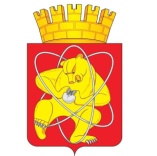 Городской округ«Закрытое административно – территориальное образование  Железногорск Красноярского края»АДМИНИСТРАЦИЯ ЗАТО г. ЖЕЛЕЗНОГОРСКПОСТАНОВЛЕНИЕ     12.01.2023                                                                                                                                            10г. ЖелезногорскО внесении изменений в постановление Администрации ЗАТО Железногорск Красноярского края от 24.04.2006 № 531 «О создании межведомственной комиссии по снижению задолженности по налогам и сборам» Руководствуясь Федеральным законом от 06.10.2003 № 131-ФЗ «Об общих принципах организации местного самоуправления в Российской Федерации», Уставом ЗАТО Железногорск, ПОСТАНОВЛЯЮ:1. Внести в постановление Администрации ЗАТО г. Железногорск от 24.04.2006 № 531 «О создании межведомственной комиссии по снижению задолженности по налогам и сборам» следующие изменения:1.1. В приложении № 1 к постановлению «Положение о межведомственной комиссии по снижению задолженности по налогам и сборам» в подпункте 2.2.1. пункта 2.2. цифру «26» заменить на цифру «1».1.2. В приложении № 2 к постановлению «Положение о межведомственной комиссии по снижению задолженности по налогам и сборам» слова: «Захарова С.Н. - начальник Межрайонной ИФНС России N 26 по Красноярскому краю (по согласованию)» заменить на слова: «Павлова Л.В. – заместитель начальника Межрайонной ИФНС России № 1 по Красноярскому краю (в период её отсутствия – Скрыльникова О.В. – начальник аналитического отдела Межрайонной ИФНС России № 1 по Красноярскому краю)».2.  Управлению внутреннего контроля Администрации ЗАТО 
г. Железногорск (В.Г. Винокурова) довести настоящее постановление до сведения населения через газету «Город и горожане».          3. Отделу общественных связей Администрации ЗАТО г. Железногорск (И.С. Архипова) разместить настоящее постановление на официальном сайте Администрации ЗАТО г. Железногорск  в информационно-телекоммуникационной сети ”Интернет”. 4. Контроль над исполнением настоящего постановления оставляю за собой.5.  Настоящее постановление вступает в силу после его официального опубликования.Глава ЗАТО г. Железногорск                                                              И.Г. Куксин